МБДОУ  Детский сад «Челээш» с. СаглыОвюрскогокожууна  РТ.Мастер класс     Темазы:Тывызыксыг уннер.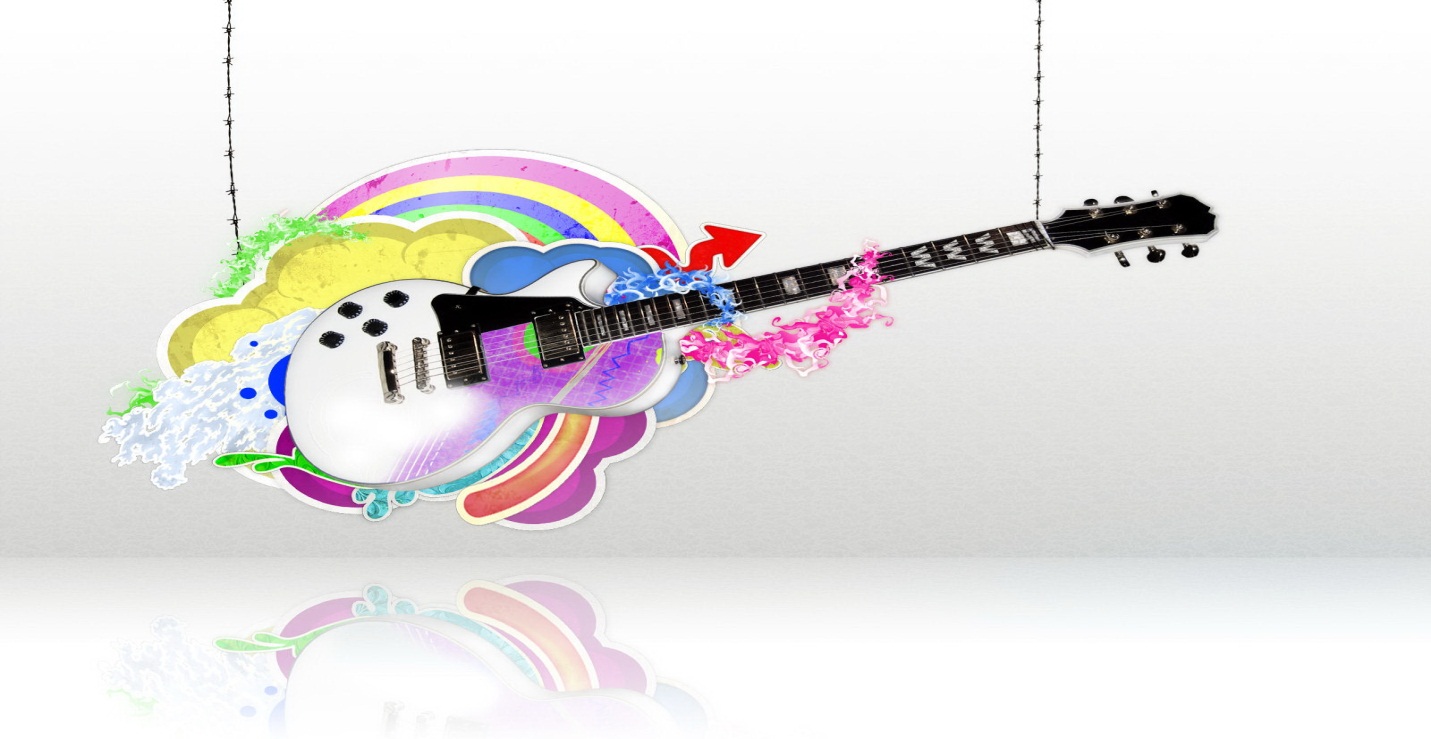 Башкы: Сат А.К.Тема:ТывызыксыгуннерСорулгазы:Дааштыгболгашхогжумнугуннернидыннадып тура уругларгаылгадыпооредири.Уругларнынхогжумхерекселдерингеойнаарсонуургалынсайзырадыр.Хогжумнугмергежилгелерниндузазы – билеуругларнышынунун ап ырлапбилирингеырыхогжумгеынакболурунгакижизидер.Методиктигаргалары: коргузуг, тайылбыр, айтырыг, харыы.Ажыглаарматериалдары: саазын, ложка, конгажыгаш, барабан.КичээлдинчорудууIОргкезээ- Экииуруглар!  Бис кичээливистеуннердугайындаооренир бис.  Уннердааштыгболгашхогжумнугболур.II Кол кезээ:Карактарынаршийипалгаш, орээлдеуннерни, коридорда, даштындааштарныдыннапкорунерем (башкысаазынхалырадыр, холдарынчаскаар….) - Чунудыннадынар, уруглар? (уругларнынхарыылары)Ол-ла дыннанбугучуулдеринернидааштыгуннердээр.Хогжумуннердээргебир – лехогжумхерекселдерининдузазы – билеудээнуннернихогжумнугуннердээр. Чижелээрге; конгаунну, барабан даажы, ложканысоктаары….. Ахогжумнугуннерниндузазы-биле «композитор» кижиырыгааялганытаарыштырар. Ырыгааялгачогаадыркижини «композитор» кижидээр. Амаксывыскамергежилгелерденкылыптаалынар.«Сонга»Хунунупкээргеорээлиштиизипэгелээн. Орээливистиагаарладыпсонгаларывысажыдыптааланар. Хат хадыпкелгенсонгаларывыстыхааптаалынар,  уруглар.Мергежилге 2 Ыяшбажындауягакушкашоолдары чем дилепалгырышканнар-чив –чив –чив –чив. Анаауткуйчемнепчораанавазыхарыысалыпырлаанчив–чив –чив –чив.- Эр – хейлеруруглар.- Ырлаарынгаунувустубелеткепалган бис, амботтарывыс, ооргаларывыстыдорттуткаш, эктивистихостугсалыр бис. Дааштыгболгашхогжумнугхерекселдерниндузазы – билеаялгаларданундуруптургаш «Частынырызын» ырлаптаалынарЫры «Частыныры»Быжыглаашкын:- Чунуоорендивисуруглар?- Дааштыгуннергечулерхамааржырыл?- Эр – хейлер, уруглар.Кичээливистонген. Четтирдим.